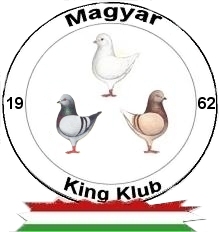                         Magyar King Klub                            www.magyarkingklub.huKIÁLLÍTÁSI FELHÍVÁS Magyar King Klub Mecsek kupa  Kiállítás helyszíne: HARKÁNY ,   SPORTCSARNOK.Kiállítási időpont: 2015 november  20-22Bíráló: Robert Kosak (Horvátország)Nevezések beérkezésének határideje !!!: 2015 november  15.Nevezési díj: 700 Ft / dbKatalógus, állandó, vagy napi belépő: Helyszínen váltandó a  pénztárosánál!!  500 - 1000 - 500 FtGalambok beszállítása: 2015  november 20.  1400 órától 17 -ig. november 21. 8óraGalambok kiadása: 2015. november 22.   1200 – 13 igA kiállításra nem csak saját tenyésztésű, egészséges, szabályos, zárt MGKSZ lábgyűrűvel ellátott egyed állítható ki! Nevezni az Amerikában elfogadott színosztályok szerint lehet az alábbi színekben:– Fehér, Vörös, Sárga, Fekete, Dun, Barna, Ezüst, „Barna” szalagos, Kék szalagos, Higított Kék, Vörös- fakó szalagos, Sárga fakó szalagos, A.O.C. „Egyéb”, Kék kovácsolt, Vörös kovácsolt, Indigó, Grizzly, Ritka, Grizzly szalagos, Indigó szalagos, Fekete babos.Grizzly szalagos, Indigó szalagos színosztályokban, amennyiben elérik a nemenkénti öt darabos nevezési egyedszámot, úgy önálló színosztálynak minősül.A fiatal és az öreg galambok minden színosztályban együtt lesznek bírálva.              2 hétnél nem régebbi 8/A Állatorvosi igazolás KÖTELEZŐ! Az új formanyomtatvány!!!A vezetőség megkéri a tisztelt tenyésztőket, hogy a bírálat alatt lehetőség szerint a galambok ketrecben történő ki és beszállításában szíveskedjenek segíteni!Megkérjük a kedves tenyésztőket, hogy a gyűrűszámokat pontosan szíveskedjenek megadni, valamint a helyes színosztályba sorolásra odafigyelni.   Megkérnénk a kedves kiállítókat, hogy a beszállítási időpontot szíveskedjenek betartani!!Az e-mailen leadott nevezéseket, fogadási visszaigazolással küldjék el, vagy telefonon érdeklődjenek az e-mail megérkezéséről. A regisztrációs, és nevezési díjat belföldi postai csekken, a nevezési lappal együtt kérjük feladni! Feladási cím: Halas Péter 7900 Szigetvár, Vasvári Pál u. 9, Tel. : 0620/371-06-60                                                      Magyar King Klubwww.magyarkingklub.huNevezési ív A kiállító adatai:Név:............................................................................Cím:...........................................................................Telefonszám:..............................................................Egyesületének száma:...............................................Dátum:........................................ 	Végösszeg:........................Aláírás:.......................................SzínFiatal hímFiatal tojóGyűrűszámNevezési díjRegisztrációs díj: 2000 FtRegisztrációs díj: 2000 FtRegisztrációs díj: 2000 FtRegisztrációs díj: 2000 FtRegisztrációs díj: 2000 Ft